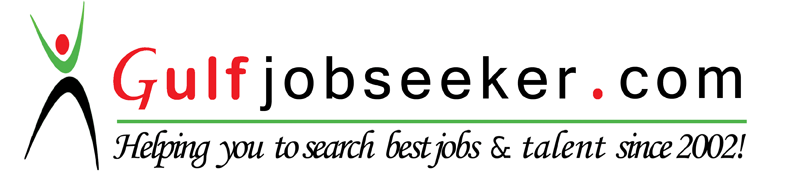 Contact HR Consultant for CV No: 335081E-mail: response@gulfjobseekers.comWebsite: http://www.gulfjobseeker.com/employer/cvdatabasepaid.php Sex                    : MaleCategory          : GeneralMarital Status : Single Nationality       : IndianHobbies:Listening music,Interacting with peoples,Spend time with family & friends.Languages known: English(Fluent)Hindi(Native)Urdu(Fluent)Objective- To get a place in an organization, where I can add my skill & knowledge to take the organization to its highest position in way of better development.StrengthCan work effectively in team, as well as individually.Highly adapted to learn new views/ideas/technologies.Good communication skill.Dedication towards work.Easily adjusted in any type of environment.Having a lot of patience & Positive thinking.Computer SkillsADCA DIPLOMAINTERNETMS- OFFICETYPING Speed (30-40 WPM)Software’s OperatingAcademic QualificationClass                      UNIVERSITY/BOARD     DIVISION         High School                   U.P BOARD                       1st                Intermediate                  U.P BOARD                       1st                 Graduation (B.sc)         Dr. R.M.L.A.U                    2nd Professional Expérience (Almost 5 Years Above)NSB BPO Solution Pvt. Ltd. (Airtel Process) As a Spoke Manager form 09-Nov-12 to till dateJob Responsibilities:-Handling Spoke Team Data entry operator, physical auditor and pick-up ExecutivesHandling the Distributers and TSM’s queries regarding CAF(Customer application Form) rejection or Pickup executiveMaintaining the beat plane of Caf (Customer application Form) pickup and set the pickup executive routine beat wiseHandled the (Customer application Form) activation related queries and complaintsResponsible for Quality maintenance of physical documents and Data entryResponsible for Caf(Customer application Form) and Sef (Subscriber Enrolment Form) handover to Zonal office for hub receiving and scanning under the TAT%(Total Analysis Time)Responsible for Inward to Data entry TAT%(Total Analysis Time) and Scanning TAT%(Total Analysis Time)Office maintenance infrastructure and instructions for keep cleaning and necessary things available at the officeKent RO. As a Sales Executive from 02-Sep-11 to 01-Nov-12Roles & Responsibilities:-Supporting and encourage the team for product salesAlign the team route wiseOn call provide demonstrations for customer satisfactionHandling the customer complaints Door to Door service for interested customer to Sale new productResponsible for Each month of target achievement 